Tedenske novosti 41/2023Založbe Mladinska knjiga in Cankarjeve založbe___________________________________________________________________________HARRY POTTER – ČAROVNIŠKI ALMANAH 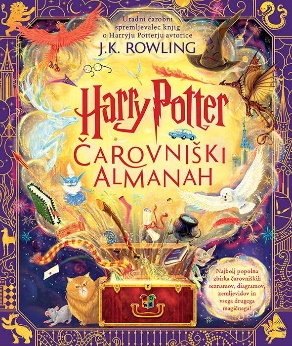 J.K. RowlingPrevod: Jakob J. KendaIlustracije: Peter Goes, idr.MKZISBN/EAN: 9789610168287Mere (mm): 233 x 273 x 25Teža (g): 1165Vezava: trdaRedna cena z DDV: 44,99 EURDatum izida: 10. 10. 2023Prvi prodajni dan: 10. 10. 2023Edini uradni spremljevalec zgodb o Harryju Potterju – fantastična zbirka čarovniških seznamov, grafikonov, zemljevidov in vsega čarobnega! Vstopite v svet Harryja PotterjaČarovniški almanah bo bralce odčaral v čarovniški svet Harryja Potterja. Med platnicami almanaha se v izjemnih ilustracijah razkrivajo čarobni kraji, zgodbe o čarovniških palicah, fantastične zveri, življenja čarovnic in čarovnikov ter druge podrobnosti iz čarovniškega sveta Harryja Potterja.Pustite se začaratiKnjiga med drugim združuje priljubljene like, nepozabne trenutke in znamenite lokacije vseh knjig o Harryju Potterju. Gre za ultimativni magični zbornik, poln dejstev in zabavnih podrobnosti o čarovniškem svetu. Je idealen uvod v zgodbe o Harryju Potterju za mlade bodoče bralce in dragulj v čarovniški zbirki vseh gorečih oboževalcev. Almanah je ilustriralo kar sedem izjemnih umetnikov z neverjetnim občutkom za detajle. O avtoriciJ. K. Rowling je avtorica svetovno priljubljene serije sedmih knjig o Harryju Potterju. Do sedaj je bilo prodanih že več kot 600 milijonov izvodov v 85 jezikih. Po knjigah je bilo posnetih tudi osem filmskih uspešnic. __________________________________________________________________________________UJETNIKI PRETEKLOSTI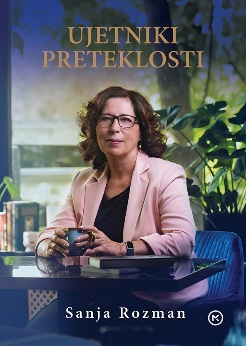 Sanja Rozman Zbirka: UpanjeMKZISBN/EAN: 9789610172703Mere (mm): 148 x 208 x 25Število strani: 296Teža (g): 410Vezava: trdaRedna cena z DDV: 29,99 EURDatum izida: 10. 10. 2023Prvi prodajni dan: 13. 10. 2023Psihoterapevtka Sanja Rozman in njena klientka Ana nas skozi svoji osebni zgodbi vodita na poti prepoznavanja globokih zakonitosti duševnosti. Med njunim iskrenim pogovorom odkrivamo plast za plastjo, kaj se vse skriva za našim vedenjem.Razkrivanje skritih plasti preteklostiAli se tudi vam zdi, da se v odnosih vedno znova znajdete pred enakimi težavami? Vsi smo ujetniki preteklosti: ta piše našo usodo na podlagi prepričanj in stališč, ki smo jih sprejeli že tako davno, da se tega sploh več ne spominjamo. Psihoterapevtka Sanja Rozman in njena klientka Ana vas s svojima osebnima zgodbama vodita po poti prepoznavanja globokih zakonitosti duševnosti. V njunem pogovoru plast za plastjo odkrivamo, kaj vse se skriva pod težavnim vedenjem, zasvojenostjo, nasiljem in napačnimi odločitvami ter kako se izogniti ponavljanju boleče preteklosti.O avtorjuSanja Rozman je zdravnica, psihoterapevtka in ugledna mednarodna predavateljica. Bila je prva, ki je pri nas govorila in pisala o nekemičnih zasvojenostih. V svojem zavodu Sprememba v srcu že trideset let vodi programe za okrevanje od zasvojenosti in travm. O svojih izkušnjah je napisala osem knjig, ki so namenjene tako strokovnim delavcem kot tudi ljudem, ki se v življenju srečujejo s podobnimi težavami.PRETEŽNO JASNO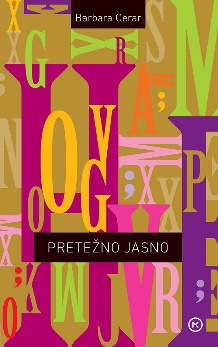 Barbara Cerar Zbirka: PrvenciMKZISBN/EAN: 9789610169383Število strani: 176Mere (mm): 132 x 210 x 14Vezava: mehka Redna cena z DDV: 27,99 EURDatum izida: 11. 10. 2023Prvi prodajni dan: 13. 10. 2023Barbara Cerar, ki se kot igralka uspešno vživlja v najrazličnejše vloge, je v svojem literarnem prvencu Pretežno jasno prepričljivo izpisala glavno junakinjo Olgo in njen notranji svet. Ta svet se zaradi disleksije tako zelo razlikuje od ≫običajnih≪ svetov, da se je Olga naučila v svojem obnašanju krotiti vse, kar bi odstopalo od povprečja. Ko jo pri šestintridesetih letih zaradi druge ženske zapusti mož in se znajde na življenjski prelomnici, vse zavore popustijo in njene disleksične lastnosti spet privrejo na plan: bujna domišljija, nagnjenost k pretiravanju, izražanje v slikovitih in nenavadnih prispodobah …PonatisDOGODEK V MESTU GOGI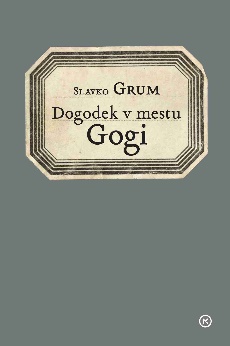 Slavko GrumZbirka: MaturaMKZISBN/EAN: 9789610165095Število strani: 112Mere (mm): 125 x 188 x 11Teža (g): 100Vezava: mehka z zavihki Redna cena z DDV: 9,99 EUR Datum izida: 13. 10. 2023Dogodek v mestu Gogi velja za Grumovo najboljše delo in za temeljno dramsko besedilo slovenskega literarnega ekspresionizma. Delo je izšlo v sklopu zbirke Matura, ki vključuje izbor srednješolskega maturitetnega branja. Goga je mesto, kjer se nikoli nič ne zgodi. Vzdušje je moreče, prebivalci pa zafrustrirani, spolno in življenjsko neizživeti, stalno na meji zdravega razuma. Patološka skupnost bolestno čaka nek dogodek, ki bi porušil zadušljivo monotonijo …Groteskno dogajanje v neki skupnosti»Dogodek v mestu Gogi je zgodba, ki plastično povezuje ljudi v skupnost, ljudi, ki komaj vedo drug za drugega, a so usodno navzoči v življenju drug drugega. Če odštejemo Hanino zgodbo, v Gogi ne prihaja do večjih konfliktov. Prvič zato, ker se osebe spopadajo tako, da bežijo druga pred drugo, drugič zato, ker se zaradi premočne biološke in miljejske determiniranosti – zato, ker niso svobodne, da bi odločno izbrale svoj značaj – tudi niso sposobne upirati.«Dr. Franc Zadravec, Dogodek v mestu Gogi, zbirka Kondor, 1968Študij na Dunaju in vpliv Freudove psihoanalizeNa Dunaju, kjer je Grum študiral (1919-1926), je živel in delal Sigmund Freud, preden se je pred nacisti umaknil v London. Psihoanaliza je bila v tem obdobju močno prisotna v dunajski duhovni atmosferi in je vplivala tudi na Grumova dela, čeprav je imel sam do nje mešana stališča. V intervjuju iz leta 1929 je osebe v Dogodku v mestu Gogi, Hano posebej, opisal: »Ljudi sem pokazal kot lutke podzavestnih sil, katerih se rešijo z izživetjem, kakor se nevrotik ozdravi z izpovedjo zdravniku. (…) Tema drame je fridigiteta žene. Neka ženska je postala frigidna zaradi dogodka v zgodnji mladosti. Neki moški jo je kot deklico spolno zlorabil. Posledica je bila, da se je kasneje tej ženi moški gnusil. (…)«O avtorjuSlavko Grum (1901-1949), dramatik in pripovednik, se je rodil v Šmartnem pri Litiji. Po študiju medicine na Dunaju je bil nekaj časa zaposlen v psihiatrični bolnišnici v Ljubljani, pozneje pa je bil zdravnik splošne prakse v Zagorju ob Savi. Med študijem medicine se je seznanil s psihoanalizo, ki jo je poleg izkušenj z zdravljenjem psihičnih bolezni vzel za motive svojih literarnih del. Ob delu Dogodek v mestu Gogi je Grum napisal še naslednje drame: Pierrot in Pierrette, Trudni zastori in Upornik. Pisal je tudi prozna dela, predvsem črtice in novele. NAŠE SKLADIŠČE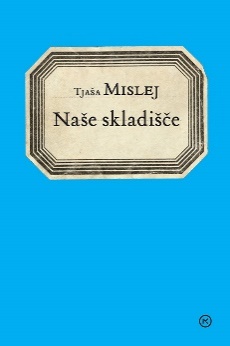 Tjaša Mislej Zbirka: Matura MKZISBN/EAN: 9789610168843Število strani: 152Mere (mm): 125 x 188 x 12Teža (g): 131Vezava: mehka z zavihki
Redna cena z DDV: 14,99 EURDatum izida: 13. 10. 2023Štiri delavke, vsaka s svojimi željami, talenti, prepričanji, hotenji in zgodbami; vsaka tudi s sanja(rija)mi o boljšem življenju, spremembah, četudi majhnih in skromnih … Skratka, socialna drama, smešna kot komedija, mogoče celo farsa, ki je v bistvu žalostna. Prejela je nagrado Slavka Gruma 2020.Ženske delajo v skladišču ogromne trgovine. Pogovarjajo se o delu in še več o drugem: vsaka ima svojo zgodbo, svoje sreče in nesreče, svoje upe in strahove. Bojijo se, da bi jih šefica zalotila in obtožila delovne nediscipline, pripeljala s sabo direktorja, ki zna govoriti le o optimizaciji, kar je druga beseda za odpuščanje. Realistična, jezikovno gibka in absurdna pripovedTo je pripoved iz našega okolja in časa, hkrati pa utopija, bolj negativna, distopija, kot rečemo danes. Svet je zaprta škatla in tudi skladišče je zaprta škatla, v kateri je neznansko število manjših škatel, ki vsebujejo različne stvari, od fižola do ... Ena od njih, a posebna, je magična škatla, televizor, ki je hkrati znotraj in zunaj.Kakšen je potem človek, ki živi in preživi v takem svetu? No, to je vprašanje. Včasih v skladišče zatava kakšen kupec. Tudi kakšen, ki si želi kupiti, kar ni naprodaj, in to plača z ... no, ne povejmo vsega. Včasih pride novinar, ki bi rad napisal zgodbo iz resničnega življenja, vendar mu življenje naših delavk ni dovolj resnično. Kako pa bi lahko bilo, ko pa je življenje v škatli ...O avtoriciTjaša Mislej (1985), je diplomirala iz primerjalne književnosti in filozofije. Študij je nadaljevala na slovenistiki in vzporedno na AGRFT. Deluje kot dramatičarka, dramaturginja, lektorica in gledališka kritičarka. Redno piše članke za gledališke liste. Leta 2014 je prejela Grumovo nagrado za mladega dramatika za dramo Panj, istega leta je izšla njena drama Zarja in Svit v zbirki Spetka. V Kranju je kot pedagoška strokovna delavka štiri leta izvajala medkulturne aktivnosti za vključevanje učencev priseljencev. Leta 2020 je za Naše skladišče prejela nagrado Slavka Gruma in isto leto je bila drama tudi krstno uprizorjena. Kot soavtorica dramskega omnibusa je sodelovala pri predstavi Tišina med nami in pri novomedijskem spletnem projektu Monologi s kavča. Njena radijska igra Grške počitnice je bila leta 2021 premierno predvajana na RTV SLO.ZAPRTA VRATA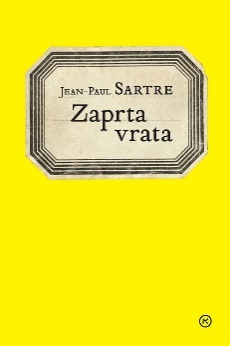 Jean Paul SartrePrevod: Draga AhačičZbirka: Matura MKZISBN/EAN: 9789610168775Število strani: 96Mere (mm): 125 x 188 x 10Teža (g): 92Vezava: mehka z zavihki
Redna cena z DDV: 11,99 EURDatum izida: 13. 10. 2023Zaprta vrata so bila napisana in uprizorjena med vojno, ko so se oblastiželjnost, koristolovstvo, sadizem, strahopetnost in izdajstvo skrivali za lepo donečimi, a puhlimi domoljubnimi frazami kot razlog in opravičilo za zločine. Zato je to drama o absolutni moralni odgovornosti za svoja dejanja, v kateri nastopajo štiri osebe (tri glavne, vse že pokojne, in sobar). Dogaja se za zaprtimi vrati sobe v salonu iz drugega cesarstva, ki se nahaja v hotelu neštetih sob brez izhoda in je prispodoba za pekel. V sobi ni ogledal, oken in postelj, večkrat pa je omenjen bronast odlitek. Vsak je odgovoren za svoja dejanjaV salonu se prvi znajde Garcin, za njim vstopita še Ines ter Estelle. Vsak od njih je storil v življenju veliko zločinov, zato se znajdejo v salonu, ki je del pekla, ta pa je drugačen, kot so si ga predstavljali. Ker so imeli svobodo izbire, morajo zdaj odgovarjati za dejanja, ki so jih izbrali. V salonu je vedno svetloba, ni dneva in noči. Sobarja lahko pokličejo z zvoncem, ki pa ne deluje. Izkaže se tudi, da te osebe niso skupaj po naključju, saj tvorijo »nemogoč« trikotnik: bistvo pekla. Postopoma izgubijo stik z svetom, s svojimi znanci in ljubljenimi, ki počasi pozabijo nanje. Na koncu ugotovijo, da so skupaj za vselej in da ni rešitve. »Pekel smo drug drugemu.« »Človek ni nič drugega kot tisto, kar je v svojem življenju počel.« 
Idejno sporočilo drame govori v duhu eksistencialistične filozofije o neizbrisni krivdi posameznika, o tem, da ljudje  ustvarjajo  drug drugemu pekel, ker je ta v njih samih.O avtorjuJean-Paul Sartre (1905–1980), francoski eksistencialistični filozof, dramatik, scenarist, pisatelj in literarni kritik, je po zaključenem študiju poučeval filozofijo po različnih gimnazijah. Njegovo pedagoško kariero je prekinila druga svetovna vojna, ki je trajno vplivala na njegovo življenje in misel. Videl je, kakšnih nečlovečnosti so sposobni ljudje, zato je postal pojem moralne odgovornosti ena od osnovnih postavk v njegovih številnih filozofskih, literarnih ter esejističnih člankih in knjigah. Zaprta vrata so njegovo najbolj znano dramsko delo.  RevijeCICIZABAVNIK, ŠT. 2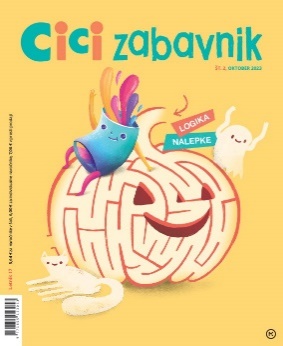 Revija za zabavo in ustvarjanje Odgovorna urednica: Urška SkvarčaMKZMere (mm): 200 x 245Število strani: 52ISBN/EAN: 3831022490015Cena izvoda v prosti prodaji je 7,06 €. Cena izvoda za individualne naročnike je 6,00 €. Cena izvoda za naročnike v šoli je 5,64 €.Datum izida: 16. 10. 2023Cici zabavnik je revija za zabavo in ustvarjanje za otroke od 5. leta naprej. Prinaša zanimive ugankarske naloge za urjenje možgančkov, logične naloge in pisane nalepke. Z reševanjem igrivih ugankarskih nalog otrok razvija logično mišljenje, prostorske predstave in motorične spretnosti ter krepi pozornost, spomin in vztrajnost, ki so nujni za uspešno učno delo, aktivno izrablja prosti čas, navaja se ustvarjalnega in sproščenega sprejemanja izzivov. Za nami so prvi tedni, ki so jih otroci po poletnih počitnicah preživeli v šolskih klopeh. Prav luštno se imajo v šoli, kajne? Vsak dan izvejo in se naučijo kaj novega, se med odmori zabavajo s sošolkami in sošolci, včasih pa gredo celo na izlete in ekskurzije. Zdaj pa je tukaj še novi Cici zabavnik, v njem pa prijazni Tubi ter toooliko kratkočasnih ugank in zavozlank. Pozor! Med njimi so tudi nagradne! Otroci, ošilite svinčnike in pripravite radirke, naj se zabava začne.V ustvarjalnici bomo naredili obešanko iz ključev in origami sovico. V tečaju angleščine bomo spoznali besede, ki se začnejo na črko B. Obiskali bomo zelo zanimivo hišo – Hišo iluzij! V sredini Cici zabavnika pa vas čakajo pisane nalepke, nalepite jih v Cici zabavnik in v zvezke! V sredici so logične naloge, ki so odlična priprava na tekmovanja v logiki. Naloge pripravlja gospa Mija iz Zavoda za tehnično kulturo Slovenije. S Cici zabavnikom ni nikoli dolgčas!Naslednja številka Cici zabavnika izide 15. novembra.Vaša Urška in TubiSpletna stran: https://www.mladinska-knjiga.si/revije/cicizabavnikE-knjigeDNEVNIK SOBARICE 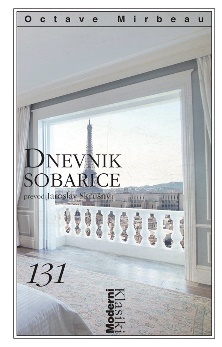 Octave MirbeauPrevod: Jaroslav Skrušny Zbirka: Moderni romani(MK+, EMKA)Cankarjeva založbaISBN/EAN: 9789612825874Število strani: 352Redna cena z DDV: 26,99 EURDatum izida: 13. 10. 2023Dnevnik sobarice je leta 1900 takoj po izidu vzbudil nemalo vznemirjenja, pohujšanja in zgražanja v »boljši družbi«, saj je tedanji gospodi ter njeni dvolični morali nastavil neusmiljeno kritično ogledalo ter s tem podrl marsikateri moralni in družbeni tabu, še posebej, kar zadeva drzno opisovanje erotike in seksualnosti. Mirbeau je besedo v romanu prepustil služkinji Célestini in bralcu z njenim pogledom skozi ključavnico omogočil uvid v moralno sprijenost vladajočih razredov, ki jo razgalja v svojih dnevniških zapiskih. Njena pripoved je bridka analiza, pravcata vivisekcija tedanje visoke francoske družbe in njenega notranjega pekla, v katerem vlada zakon močnejšega, neponarejena slika sodobne oblike suženjstva, kot jo vidi in občuti »služinčad«. / Octave Mirbeau (1848–1917) je bil plodovit francoski pisatelj, ki je zaradi svojih naprednih političnih in estetskih nazorov že za življenja doživel številna priznanja, pa tudi neusmiljene kritike.Zvočne knjigeČLOVEK ČLOVEKU VIRUS 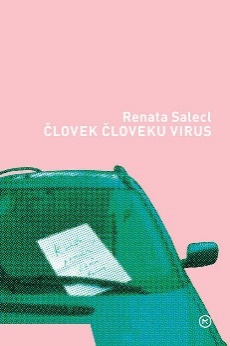 Renata SaleclBranje: Aleksander GoljaZbirka: ErgoMKZISBN/EAN: 9789610173151Dolžina posnetka: 4:30:00	Digitalni format, mp3	Redna cena z DDV: 9.99 EURDatum izida: 13. 10. 2023»Politični diskurz, ki govori o infekciji in imunosti, se je močno zasidral v družbi. Ob povečevanju družbenega nadzorovanja, militarizaciji družb in ponekod tudi s porastom policijskega nasilja so se ob pojavu pandemije oblikovali temelji novih oblik avtoritarizma.« Pronicljive analize dr. Renate Salecl pomagajo razumeti, kako deluje ta svet. Knjižica Človek človeku virus prinaša poglobljeno refleksijo najrazličnejših sprememb, ki jih vnašata v naše življenje koronavirus in pandemija. Dr. Renata Salecl, filozofinja in sociologinja, je redna profesorica in znanstvena svetnica, članica Slovenske akademije znanosti in umetnosti, zaposlena na Inštitutu za kriminologijo pri Pravni fakulteti v Ljubljani. Kot gostujoča profesorica predava v New Yorku in Londonu. Njene knjige so prevedene v petnajst različnih jezikov, naj naštejemo le nekatere: O tesnobi (2007), Izbira (2010), (Per)verzije ljubezni in sovraštva (2011), Tek na mestu (2017).	